MOÇÃO Nº 848/2019Manifesta apelo a Secretaria Municipal de Obras e Serviços para a construção de um refeitório na região leste da cidade, reforçando a indicação de nº 4255/2018, neste município.Senhor Presidente,Senhores Vereadores,                        CONSIDERANDO que; desde o ano de 2018 viemos solicitar através da indicação de nº 4255/2018 a construção de um refeitório na região leste da cidade;CONSIDERANDO que; a questão é o bem estar do Servidor Público Municipal, a relação entre cidades sustentáveis e a  expansão  das  cidades  que  aumentaram  as  distâncias  entre  o  trabalho  e  a  moradia  levam  à  discussão  de  questões  sobre  as  refeições,  especialmente  a  da  hora  do  almoço  e  os  impactos  da  distância  que  impedem  que  o  indivíduo  volte  para  casa  para  realizar  a  refeição  do  meio  dia;  ou  que  se  colocam  em  risco  de  acidente  de  trajeto para realizar as suas refeições; ou que não almoçam de forma adequada e as repercussões que isso induz na qualidade de vida dos indivíduos, na sustentabilidade das cidades e no índice de acidentes de trabalho nas empresas  como faltas e licenças saúde, sem ser licença maternidade, etc;CONSIDERANDO que; Há tempos que ouvimos relatos e reclamações de funcionários públicos sobre a falta de um espaço na região leste da cidade devido o considerável numero de servidores nesta parte da cidade que trabalham em escolas, UBS, centro culturais, viveiro, zoonoses entre outros beneficiando de forma igualitária todos os servidores, a exemplo dos servidores da região central que tem a disposição  espaços de alimentação;                        Ante o exposto e nos termos do Capítulo IV do Título V do Regimento Interno desta Casa de Leis, a CÂMARA MUNICIPAL DE SANTA BÁRBARA D’OESTE, ESTADO DE SÃO PAULO, apela a Secretaria Municipal de Obras e Serviços para a construção de um refeitório na região leste da cidade, reforçando a indicação de nº 4255/2018, neste município, encaminhando cópia para Av. Monte Castelo, 1000 - 2º andar - Jd. Primavera – Secretaria de Obras e Serviços.Plenário “Dr. Tancredo Neves”, em 08 de novembro de 2019.                                                             Celso Ávila-vereador-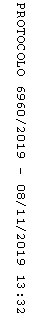 